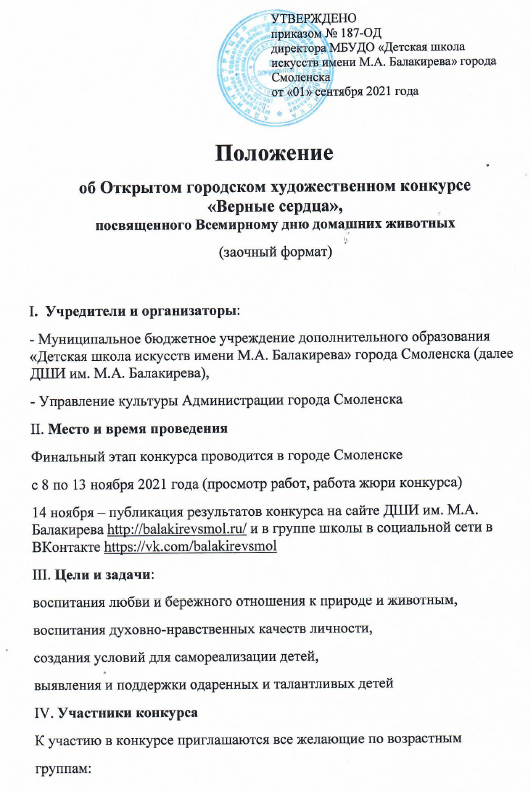 1. от 6 до 9 лет2.  от 10 до 12 лет3.  от 13 до 16 летV. Тематика работ и технические условия.Конкурс проводится по номинациям: живописьграфика Темы: 1 – Мои домашние животные2 – Домашние животные – герои кинофильмов, мультипликационных фильмов, литературных произведенийНа конкурс принимаются работы изобразительного искусства, выполненные в любой технике и отвечающие задачам конкурса. Формат живописных и графических работ – А3 VI. Требования к конкурсным работам:Рисунки могут быть выполнены различными материалами и техниками в соответствии с номинациями конкурса. Формат рисунка – не более А3. Для участия в конкурсе необходимо отправить рисунки в виде фотографий в формате JPEG с разрешением не менее 300 dpi на электронную почту konkyrs.knigi@yandex.ruКаждый файл нужно подписать, указав ФИ участника конкурса, его возраст, название работы, название учебного заведения.Заявки подаются по форме (приложение 1)VI.  Порядок   представления работ и проведения конкурса.К участию в конкурсе представляются лучшие работы по итогам отбора в первичных коллективах, не более 15 работ от одного учреждения. Заявки на участие в конкурсе и фото работ принимаются до 1 ноября 2021 года на электронную почту konkyrs.knigi@yandex.ruНа фотографии каждой работы должна быть видна информация со следующими данными: - Фамилия, имя автора (полностью);- Возраст   -  Наименование учреждения, на базе которого выполнена работа; -  Название работы;- Номинация;- Фамилия, имя, отчество руководителя, преподавателя.Отправляя заявку, участники конкурса дают согласие на обработку персональных данных и публикацию работ в СМИ. VII. Критерии оценкиПри рассмотрении конкурсных работ учитывается: - качество изготовления работы;-  уровень самостоятельности мышления автора при создании работы;- использование выразительных средств при передаче настроения;- глубина содержания и оригинальность исполнения.VIII. Подведение итогов конкурса. По результатам конкурса учреждаются дипломы в электронном виде:победителей и участников конкурса в каждой номинации и каждой возрастной группе. Дипломы будут опубликованы и доступны для скачивания на сайте ДШИ им. М.А. Балакирева http://balakirevsmol.ru/По результатам конкурса организуется онлайн-выставка на сайте МБУДО «Детская школа искусств имени М.А. Балакирева» города Смоленска http://balakirevsmol.ru/ социальной сети ВКонтакте https://vk.com/balakirevsmol Адрес оргкомитета конкурса:214006, г. Смоленск, улица Чкалова,  д.6а, ДШИ имени М.А. Балакирева города Смоленска Контактный телефон /факс:  8(4812)27-37-82,                                                           E-mail:  dshi2smolensk@yandex.ru										Приложение 1Заявка на участие в Открытом городском художественном конкурсе«Верные сердца»Ф.И. участника__________________________________________________Возраст и дата рождения __________________________________________________________________                   Наименование учреждения, на базе которого выполнена работа (точное название по Уставу) ________________________________________________________________________________________________________________________________Название работы_________________________________________________Номинация______________________________________________________Тема____________________________________________________________Год создания________________________________________________________Материал_______________________________________________________Ф.И.О. руководителя (полностью)_____________________________________________________Адрес учреждения (подробный), телефон, e-mail_______________________________________________________________